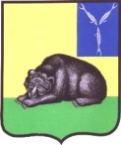 ГЛАВАМУНИЦИПАЛЬНОГО ОБРАЗОВАНИЯ ГОРОД ВОЛЬСК ВОЛЬСКОГО  МУНИЦИПАЛЬНОГО РАЙОНА  САРАТОВСКОЙ ОБЛАСТИ   П О С Т А Н О В Л Е Н И Еот  12.08.2019 г.                                       №  28                                     г.ВольскВ соответствии со ст. ст. 39, 40 Градостроительного кодекса Российской Федерации,  п.20  ч.1,  ч.4  ст.14,   ст.28  Федерального  закона  от  06.10. 2003 г. № 131-ФЗ  «Об  общих  принципах  организации  местного  самоуправления  в  Российской  Федерации», на основании ст. ст. 5, 10, 29, 41  Устава  муниципального образования город Вольск Вольского муниципального района, Положения о публичных  слушаниях Совета муниципального образования город Вольск, утвержденного решением  Совета муниципального образования   город Вольск  от 14.09.2010 года № 27/2-159ПОСТАНОВЛЯЮ:1. Назначить проведение публичных слушаний по вопросу предоставления  разрешения на отклонение от предельных  параметров разрешенного строительства, реконструкции объектов капитального строительства  на земельном участке площадью 662 кв.м.  кадастровый номер  64:42:010524:0007, разрешенное использование: для размещения жилого дома и дворовых   строений,  по адресу: Саратовская область, г.  Вольск,  пер. 3-й  Нефтяной, д.10.  Запрашиваемое отклонение: расстояния от  границы с соседним  земельным  участком  по адресу:  Саратовская область, г.  Вольск, ул. Краснооктябрьская, д.10/2, до проектируемого  реконструкцией индивидуального  жилого дома  принять 0,5 м  вместо 3 м, установленных  градостроительным регламентом зоны Ж-1.2.  Публичные  слушания назначить  на  22.08.2019 года в   16.15  часов.3. Местом проведения  публичных  слушаний  определить малый  зал    администрации Вольского муниципального района по адресу: г. Вольск, ул. Октябрьская, 114 (второй этаж).4.  Утвердить состав комиссии  по  подготовке и проведению  публичных  слушаний  (приложения № 1).5. Комиссии  по  подготовке и проведению  публичных  слушаний, указанной в пункте 4  настоящего постановления  поручить:а) организовать прием предложений и  замечаний  по  вопросам  слушаний в  кабинете № 40  здания  администрации  Вольского  муниципального  района по адресу: г.Вольск, ул. Октябрьская. Д.114 (третий этаж);б) обеспечить  организацию и проведение публичных  слушаний  в  соответствии  с  Положением  о  публичных  слушаниях  Совета муниципального  образования  город  Вольск,  утвержденного  Решением Совета  муниципального  образования  город Вольск от 14.09.2010г. №27/2-159.6. Организовать прием предложений   и замечаний по проекту  постановления  администрации Вольского   муниципального района  Саратовской  области «О предоставлении  разрешения   на отклонение от предельных  параметров разрешенного строительства, реконструкции объектов капитального строительства» и  ведению публичных  слушаний  в кабинете № 40,  в здании администрации.7. Опубликовать проект постановления администрации Вольского муниципального района «О предоставлении разрешения на отклонение от предельных  параметров  разрешенного   строительства, реконструкции объектов капитального строительства» (приложение № 2). 8. Настоящее постановление  подлежит официальному опубликованию. 9. Контроль   за   исполнением  настоящего   постановления оставляю  за собой.Глава   муниципальногообразования  город  Вольск                                                            М.А. Кузнецов                                                                                 Приложение № 1                                                                                  к постановлению  главы                                                                                  муниципального  образования                                                                                    город Вольск                                                                                    от 12.08.2019 г. № 28                                                 Составкомиссии  по  подготовке  и  проведению  публичных  слушанийПредседатель  комиссии – Баршутин Вадим Витальевич, заместитель главы администрации Вольского муниципального района по муниципальному хозяйству и градостроительству;                                              Члены  комиссии:1. Кузнецов Максим Александрович, глава муниципального  образования  город  Вольск;  2. Бондаренко Людмила Владимировна, заместитель  главы администрации Вольского муниципального  района по экономике, промышленности  и потребительскому  рынку;3. Кудайбергенова  Анастасия  Александровна, начальник  отдела  землеустройства и  градостроительной деятельности администрации  Вольского  муниципального района;4. Дудников  Антон  Викторович,  председатель  комитета по  управлению                                                           муниципальным  имуществом  и природными  ресурсами  администрации                                                            Вольского  муниципального района;5. Меремьянина Людмила Витальевна, начальник управления  правового  обеспечения администрации  Вольского  муниципального района;6. Казакова Юлия Михайловна, заведующий сектором градостроительства  отдела       землеустройства  и  градостроительной деятельности  администрации  Вольского муниципального   района;7.  Михальченко Анна Матвеевна, консультант  сектора градостроительства  отдела       землеустройства  и  градостроительной деятельности  администрации  Вольского муниципального   района.8.  Минина  Татьяна Владимировна, консультант  сектора градостроительства  отдела       землеустройства  и  градостроительной деятельности  администрации  Вольского муниципального   района.Глава   муниципальногообразования  город  Вольск                                                            М.А. Кузнецов                                                                                 Приложение № 2                                                                                  к постановлению  главы                                                                                  муниципального  образования                                                                                    город Вольск                                                                                    от 12.08.2019 г. № 28                                                                                                                      проектАДМИНИСТРАЦИЯВОЛЬСКОГО МУНИЦИПАЛЬНОГО РАЙОНАСАРАТОВСКОЙ ОБЛАСТИПОСТАНОВЛЕНИЕ  От _______  №___В соответствии со ст. ст. 39, .40 Градостроительного кодекса Российской Федерации,  ч.20  ст.14,   ст.28  Федерального  закона  от  06.10. 2003 г. № 131-ФЗ  «Об  общих  принципах  организации  местного  самоуправления  в  Российской  Федерации», на основании ст.  ст.5,  ст.10, ст.29, ст.50 Устава   Вольского муниципального  районаПОСТАНОВЛЯЮ:1. Предоставить  разрешения на отклонение от предельных  параметров разрешенного строительства, реконструкции объектов капитального строительства  на земельном участке площадью на земельном участке площадью 662 кв.м  кадастровый номер  64:42:010524:0007, разрешенное использование: для размещения жилого дома и дворовых   строений,  по адресу: Саратовская область, г.  Вольск,  пер. 3-й  Нефтяной, д.10.  Запрашиваемое отклонение: расстояния от  границы с соседним  земельным  участком  по адресу:  Саратовская область, г.  Вольск, ул. Краснооктябрьская, д.10/2, до проектируемого  реконструкцией индивидуального  жилого дома  принять 0,5 м  вместо 3 м, установленных  градостроительным регламентом зоны Ж-1.       2. Настоящее постановление  подлежит официальному опубликованию.        3. Контроль   за   исполнением  настоящего   постановления возложить на заместителя главы  администрации Вольского муниципального района по муниципальному хозяйству и градостроительству.Глава  Вольскогомуниципального  района                                                                  В.Г.Матвеев    верно:Глава   муниципальногообразования  город  Вольск                                                            М.А. Кузнецов О назначении и проведении публичных слушаний по вопросам градостроительной  деятельности   О  предоставлении  разрешения на отклонение от предельных  параметров разрешенного строительства, реконструкции объектов капитального строительства  